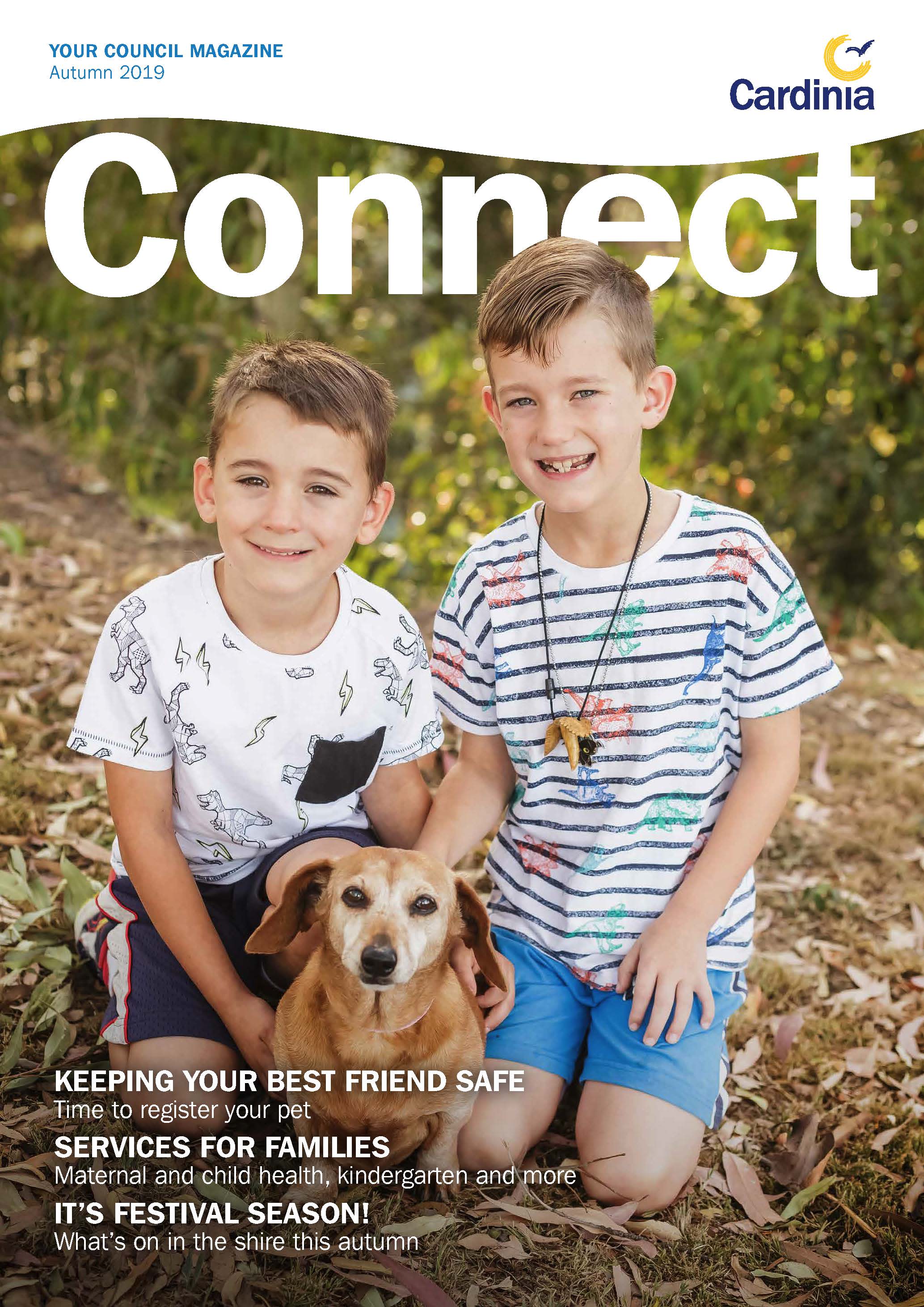 On the coverPakenham residents Joseph, 5 and Benjamin, 7 at the park with their four-legged friend Ruby, 12 (84 in dog years!)Don’t forget to register your pet!Pet registrations and renewals are due by Wednesday 10 April.Domestic dogs and cats in Cardinia Shire over the age of three months must be registered with Council.The good news is that if you register your pet on or before three months of age, and you provide written proof of its date of birth, registration is free for the first year!If you’ve registered your pet with us previously, you’ll get a renewal notice in the mail soon.Your pet needs to be microchipped before it is registered. Cats also need to be desexed, and if your dog is desexed you’ll pay a reduced fee.Go to www.cardinia.vic.gov.au/pets to:register your pet for the first time or renew your registration onlinefind out what to do if your dog or cat is missingget info on dealing with problem dogs and cats, and tips for pet ownersfind an off-leash dog park.Hard waste collection on soonHard waste collections are on from Tuesday 23 April to Friday 24 May across the shire. Your household’s collection week will depend on where you live. You’ll get a flyer in the mail telling you when it’s on or you can check your week online.Waste must be left on the nature strip by 6am on the Monday of the start of your collection week.Waste needs to be stacked in neat piles according to its type – general waste, e-waste, scrap metal and whitegoods, mattresses and couches, and bundled green waste.Different hard waste materials are collected at different times during your collection week, so don’t worry if it’s not all picked up in one go. If your collection is missed, please report it the week after your collection week.Go to www.cardinia.vic.gov.au/hardwaste to:check your collection weekfind out what you can and can’t leave outfind more eco-friendly ways to get rid of hard waste (such as selling or donating it).Free green waste drop-off days for extra green wasteResidential vehicles and amounts only; bring photo ID with your home address in the shire.Friday 17 May to Monday 20 May 9am–4pmPakenham Resource Recovery Centre,
14 Drovers Place, PakenhamFriday 24 May to Monday 27 May 9am-4pmLysterfield Resource Recovery Centre, 
840 Wellington Road, LysterfieldMore info: www.cardinia.vic.gov.au/greenwastedropoffA word from the MayorI believe Cardinia Shire is a place where everyone has the opportunity to make something of themselves, whether they were born, moved or immigrated here.I can’t tell you how proud I was to acknowledge the community leaders at this year’s Australia Day awards. You’ll meet the winners on pages 8 to 10, but all nominees can be proud of the contribution they’ve made to our shire.In this edition, we also share some of the great services Council provides for families such as our Maternal and Child Health service, free immunisations, and our kindergartens and their central registration service. I raised my children in Cardinia Shire and now my grandchildren are growing up here too (in fact, you can see two of them on this edition’s front cover!), so I know this is a great place for families to thrive.Cardinia Shire is a proud Child Friendly City, as recognised by UNICEF. This means we are committed to supporting children and providing them with every opportunity to be their best. I know our children can grow up and achieve great things with this support, which is why Council makes sure our young people have a voice in matters concerning them. Our Youth Council Learning and Leadership program is a great example of this – you can read about it on the next page.Council’s draft budget for 2019–20 will be on exhibition soon. We’ve worked hard to come up with a plan that’s fiscally responsible, sustainable and provides maximum value for money by delivering on the infrastructure and services our growing community needs. We’d love to hear your feedback on it – we expect it to be online from mid-April at www.cardinia.vic.gov.au/haveyoursayLastly, if you love your pets as much as I love my Ruby (pictured with me above), please be sure to register them by 10 April – it means they can be returned quickly to you if they happen to get lost.Autumn is always a bumper time for events in our shire, so there’s a fair chance I’ll see you out and about soon!Mayor Cr Graeme MooreCheck our website for Council and Town Planning meeting dates and times.www.cardinia.vic.gov.au/meetingsMeet the new recruits for the Youth Council programNine young people from the shire have been chosen to take part in the Youth Council Learning and Leadership program for 2019.Now in its second year, the program gives participants the opportunity to get some great insight into local government and build their leadership skills.They’ll get the chance to run an election to elect a chair and deputy chair, visit Parliament House, attend and run monthly meetings with the support of Councillors and the Youth Services team, and be supported to develop and achieve group and individual goals for the year. They will also strengthen their leadership and debating skills and be part of local community events and committees.More info: www.cardinia.vic.gov.au/youthcouncilSurvey reveals what’s top of mind for young peopleOver 700 people completed our online youth survey early last year.The survey is a valuable insight into the concerns, hopes and priorities of people aged 14 to 24 who live, work or spend time in our shire.The top three issues of concern for young people were stress, anxiety and pressure at school. They also reported family, friends and being happy as their top priorities.The results will help Council and community and youth organisations to plan and advocate for young people.See the survey results: www.cardinia.vic.gov.au/youthsurveySecond edition of ‘Ageing well’ out nowThe latest edition of Council’s Ageing Well newsletter is packed with plenty of great info for older residents, including how to get involved in developing our Ageing Well Strategy. Pick up a copy from libraries, community houses, Cardinia Cultural Centre, Cardinia Life and the Civic Centre in Officer, or read it online at www.cardinia.vic.gov.au/seniors‘Designing’ arts and cultureCouncil is developing a strategy to better deliver artistic and cultural opportunities, to help create vibrant, connected communities in Cardinia Shire. Opportunities to have input into the strategy will pop up throughout the next few months. Find out how you can be involved at www.cardinia.vic.gov.au/haveyoursayGrants closing soonCouncil’s ‘community wellbeing and support’ and ‘festival and events’ grants for 2019–20 will close Thursday 18 April. Don’t miss your not-for-profit organisation’s opportunity to apply for a grant for your local program or event. For eligibility criteria and how to apply, go to www.cardinia.vic.gov.au/grantsLiveability surveyYour household may be contacted in April or May to take part in a survey to help us understand the health and wellbeing of people in Cardinia Shire. Your feedback will help us track our progress in meeting the aims of the Liveability Plan, which was adopted last year. To read the plan visit www.cardinia.vic.gov.au/liveabilityplanBravo to our shining stars!Council congratulates the shire’s Australia Day Award winners for 2019, who were recognised at our annual event at Cardinia Cultural Centre in Pakenham. This was just one of many great community events held around the shire to celebrate the day.The occasion also gave the community a chance to welcome its newest citizens at our biggest citizenship ceremony of the year.Citizen of the Year – Dr Harpreet KandraHarpreet is a leader in the Sikh community and was the driving force behind the opening of the new Sikh temple in Officer. He sourced grants and funding for the temple, so that it now has a kitchen to prepare food for community events.Harpreet raises awareness and appreciation for Sikh food and culture in the wider community by organising Sikh food at shire events such as Harmony Day and Australia Day. He also worked with Toomuc Valley Landcare and Lions Club to provide hay donations from the Sikh temple site to the Need for Feed initiative.Senior Citizen of the Year – June WrightJune recently retired as leader of the 1st Koo Wee Rup Scout Group after around 40 years of tireless service to the Cubs and Scouts in various roles.June is also a member of the Koo Wee Rup Lions Club, and has worked as a volunteer manager in their op shops for over 10 years.Young Citizen of the Year – Meaghan VenablesMeaghan has dedicated many volunteer hours to the Scouting movement over the past 10 years. She started as a youth helper in Cubs and is now an assistant Joey Scout leader in Rovers. She won an Australian Scouting Medallion and a Queen Scout Award for her efforts.As a Pakenham and District Agricultural Show committee member, Meaghan has introduced new technologies and categories to the show, helping it to remain current and keep evolving. She has also volunteered as a surf lifesaver.Event of the Year – Yakkerboo Festival‘Yakkerboo’ has been running for 42 years and attracts more than 10,000 people. The event brings our community together for a fun and affordable family day out, thanks to the hard work of its committee.The festival celebrates all things Cardinia Shire with a street parade, vehicle display, live music, food trucks, market stalls, fireworks and a birthday party for festival mascot Mr Yakkerboo.Off to a great start with kindergartenAre you planning for your child to attend a community kindergarten in Cardinia Shire in 2020? If so, you’ll need to register them online or update your existing details (such as your preferred kindergarten) by Friday 28 June to be eligible for a first round offer.Council processes registrations for funded kindergarten (for four year-olds) and pre-kindergarten (for three year-olds) at our community kindergartens. This ensures places are allocated fairly.To attend funded kindergarten, your child needs to have turned four on or before 30 April in the year they will start.Funded kindergarten programs are partially funded by the Victorian and Federal governments for 15 hours a week, so there is still a fee you’ll need to pay. However, some children are eligible for free or low-cost kindergarten under the Victorian Government’s Early Start program.For your child to be enrolled in kindergarten their vaccinations must be up-to-date, and they’ll need to be toilet trained by the time they start.More info: www.cardinia.vic.gov.au/kindergartenFood strategy is served!The Cardinia Shire Community Food Strategy 2018–26, recently adopted by Council, outlines our community’s vision for a healthy, sustainable, delicious and fair local food system.Developed with the Cardinia Food Movement after extensive community consultation, the strategy defines how Council and partner organisations can work with the community to ensure access to affordable, nutritious food.More info: www.cardinia.vic.gov.au/foodstrategyFree immunisations for kids and adultsImmunisation is a simple, safe and effective way of protecting children and adults in our community against many diseases.Council’s comprehensive immunisation program is delivered by registered nurses, in accordance with the National Immunisation Program and Victoria’s immunisation schedule.Our free immunisation sessions are held at seven locations across the shire, each month. Morning, afternoon and evening sessions are available – no bookings required.Session times and info: www.cardinia.vic.gov.au/immunisationHelping children reach their potentialAll children deserve to reach their full potential, and regular appointments with Council’s Maternal and Child Health nurses can help them do just that.A child’s development is about more than meeting growth milestones. Our nurses monitor overall wellbeing and spot any issues which may impact a child’s physical, social and emotional, or cognitive development. They also identify when parents need support, and provide guidance on topics including health, general parenting, breastfeeding and sleep settling.Nurses can also direct parents to other services such as family planning, dental and immunisation, and to playgroups or parenting support groups.Council and the Department of Education and Training co-fund the service, which comprises Maternal and Health nurses and business support staff, early parenting workers, family support workers and lactation consultants – seeing up to 150 families a day.With around five new babies born in Cardinia Shire each day, our service is in high demand. Appointments must be booked in advance, and we ask parents to give us notice if they need to cancel so the appointment can be offered to someone else.While we acknowledge some parents would prefer to have the same nurse each time, it sometimes just isn’t possible as we juggle our nurses’ shifts to meet the demand.More info: www.cardinia.vic.gov.au/mchNew stop and drop zonesThe shire has three new stop and drop zones: two at Bridgewood Primary School in Officer and one at John Henry Primary School in Pakenham.Stop and drop zones are designated areas from which students can make their way to school by walking, scooting or skating. Zones are located no more than one kilometre from schools. Depending on their age and ability, students can either be dropped off or accompanied by a caregiver.A Council initiative, our shire’s 25 stop and drop zones help ease traffic congestion and parking issues around schools, and help families squeeze more physical activity into their day.New locationsBridgewood Primary – Onyx Crescent Reserve and Keats Street ParkJohn Henry Primary – Weebill Way Recreation ReserveMore info: www.cardinia.vic.gov.au/stopanddropzonesSlow down around schoolsHelp keep our kids and school crossing supervisors safe by sticking to the 40 kilometre-an-hour speed limit in school zones on school days, from 8am to 9.30am and 2.30pm to 4pm.Central Ward:Cr Collin Ross – Deputy Mayor0428 598 491
c.ross@cardinia.vic.gov.auCr Jodie Owen0427 294 893
j.owen@cardinia.vic.gov.auCr Carol Ryan0418 130 851
c.ryan@cardinia.vic.gov.auCr Michael Schilling0418 845 798
m.schilling@cardinia.vic.gov.auPakenham Activity Centre taking shapeCouncil will be asking for further community input soon into the updated Pakenham Structure Plan and the new Pakenham Activity Centre Urban Design Framework 2018.While the plan has been incorporated into the Cardinia Planning Scheme since 2017, we are now reviewing it and implementing a statutory planning tool, the Activity Centre Zone Schedule, to assist with developing the activity centre.The updated structure plan will be implemented by Amendment C228. It includes additional information to develop Pakenham as a central business district, such as land use guidelines and an updated urban design framework to guide future building development and public spaces.Amendment C228 will enable Council to support industry, business and the local economy by providing certainty for commercial and residential property developers in the Pakenham Activity Centre. It offers more flexibility to develop the centre and increase economic vibrancy and public safety, without compromising neighbourhood character and still managing growth.The land use provisions will provide for more residential development of various housing types, including affordable housing, which will support economic activity. The plan also provides additional pedestrian-friendly areas and open space.Master plans to create new, and improve existing, open spaces are also included in the structure plan. These highlight the importance of community interaction with non-traffic plaza spaces and grassed areas.To be notified when the revised Pakenham Structure Plan and Amendment C228 goes on exhibition, register your interest at www.cardinia.vic.gov.au/pspupdatesBridges over Toomuc watersTwo new bridges will give pedestrians safer and improved access across Toomuc Creek through the Toomuc Creek Linear Reserve in Pakenham.The bridge at the northern end of the reserve is nearing the end of its life and will be replaced to ensure the ongoing safety of users. It connects the eastern side of Toomuc Reserve with Rotary Park.Another new bridge at the southern end of Toomuc Creek Linear Reserve will provide better access from the end of Possum Place on the eastern side of the creek and Victory Drive on the western side.Get Active!Pakenham Regional Tennis Centre11 Webster Way, PakenhamThis centre boasts 18 hard court tennis courts that you can book and pay for online, for play between 6am and 11pm. Managed by Aligned Leisure for our community, it offers coaching and competitions for all ages, social tennis, Fitbit cardio tennis and the ANZ Tennis Hot Shots program for children of all ages and abilities. The centre also has a function room for event hire.Lakeside Recreation ReserveShearwater Boulevard, PakenhamRight in the heart of Lakeside, this open space has a large oval for cricket and football and a pavilion. This year, we’ll be upgrading the pavilion change rooms to universally-accessible standards to further support female participation in sport.IYU Recreation Reserve35 Henry Road, PakenhamIYU Recreation Reserve is our premier soccer facility and one of the best soccer venues in Melbourne’s south east. It has a full-sized synthetic soccer field and a multi-use pitch that can be used as two junior fields or a single senior field, plus a playground and half-court basketball court. The playground has two slides, swings, climbing structures and a table tennis table.Don Jackson Recreation ReserveAhern Road, PakenhamA lovely spot for a picnic with friends, Don Jackson Recreation Reserve has shelters, picnic settings and some shady spots for sunny days. The playground features a long flying fox, two slides, walkways, a climbing wall and stepping stones. With a large grassy area and an oval to run around on you can quench your thirst at the drinking fountain then take a break in one of the shelters. Worth a visit!Get back to natureCardinia Aqueduct TrailIf you’re a fan of rail trails, you’ll love the Cardinia Aqueduct Trail. Following an old aqueduct that’s no longer in use, it’s a popular place for walking, jogging, horseriding or road biking. The track is five kilometres each way and mostly flat except for one section of steep hill. The track is peaceful and picturesque, running through grassy woodlands and tall Eucalyptus trees with lovely views of hills and farmland.Parking on Officer Road or Thewlis Road, Upper BeaconsfieldPort Ward:Mayor Cr Graeme Moore0400 167 844
g.moore@cardinia.vic.gov.auCr Ray Brown0419 953 198
r.brown@cardinia.vic.gov.auThings are tracking nicely at Mt CannibalThe walking track and public toilets at Mt Cannibal Flora and Fauna Reserve in Garfield are being upgraded. The reserve will be closed to the public during the works, which are expected to be complete by the end of March, weather permitting.The southern walking path is being resurfaced to help keep the track safe and to manage erosion. Several new steps will also be added on the northern track to reduce the height of the stairs and help with erosion issues.The reserve’s sloping track makes it a popular spot with those wanting to get their heart rate pumping in the great outdoors. It features stunning scenic views, native plants and wildlife, barbecues, a picnic area, a swing set and public toilets.Pavilion underway at Lang LangWorks to construct a pavilion at Lang Lang Community and Recreation Precinct started in February and are well underway.The new pavilion will have accessible change rooms and amenities for netball, cricket, football and tennis, a gym, community space, kitchen, umpires’ facilities and storage space.Construction of the reserve’s two ovals was completed last year. Grass on the ovals is expected to be established by the middle of the 2018–19 cricket season, subject to weather conditions.Get active!Nar Nar Goon Recreation ReserveSpencer Street, Nar Nar GoonGet the heart pumping as you ride around the BMX track at this great reserve. If ball sports are more your thing, there’s an oval, cricket nets, tennis courts and netball courts to host a game. A great place to visit and get active this autumn!Garfield Recreation ReserveBeswick Street, GarfieldThe kids will love the recently upgraded play space at this reserve. The skate park is great for skating and BMX riding, and don’t forget to take the dog along when you visit – Garfield Recreation Reserve is also a designated off-leash park. You could also go for a run around the oval, bowl one down the pitch in the cricket nets, have a hit on the tennis courts, train on the outdoor exercise station, or enjoy shooting some goals with friends on the netball courts. Picnic settings with barbecues make this spot a top choice.Get back to natureBunyip Native SanctuaryDoran Road, BunyipSwitching off from a busy week is easy at this quiet, relaxing reserve. You’ll love the sanctuary’s walking trails, rustic bridges and the sound of Tea Tree Creek running through the reserve and into the Bunyip River. Take in the views of Bunyip State Park and Mt Cannibal then take a break at the small picnic area near the car park off Doran Road.About 50 hectares in size, the sanctuary is an important ecological site. It has a nine-hectare carbon sink, an area of trees planted especially to absorb carbon emissions from Melbourne’s south east. It is also home to a variety of birds, marsupials, mammals, frogs and reptiles. The sanctuary features lots of swampy woodland, an endangered vegetation type that is a favourite with Ringtail Possums. These possums in turn attract stunning Powerful Owls. The sanctuary’s biodiversity continues to be improved with regular weed control and revegetation activities.Ranges Ward:Cr Brett Owen0418 993 370
b.owen@cardinia.vic.gov.auCr Jeff Springfield0427 383 810
j.springfield@cardinia.vic.gov.auCr Leticia Wilmot0427 135 879
l.wilmot@cardinia.vic.gov.auChecking in on the Hills HubConstruction of the Hills Hub community centre in Emerald is progressing well. The ground floor slab and blockwork have been completed, the first floor slab was poured earlier this year, and the steelwork framing is underway.Bringing a range of existing community groups, programs and services under one roof, the Hills Hub will provide diverse meeting and activity spaces for the community. The facility will better connect people in the Emerald, Cockatoo, Gembrook and surrounding community, providing greater access to community activities and opportunities to respond to emerging local needs, including skill development, training and employment creation.Works are expected to be completed by this September, weather conditions permitting.Long-term vision for O’Neil Road Recreation ReserveGreat plans are ahead for O’Neil Road Recreation Reserve in Beaconsfield. A new master plan aims to bring two new junior soccer pitches, an upgraded cricket oval and supporting infrastructure, a district-level sports pavilion, a spectator shelter, outdoor fitness station, barbecue and picnic facilities, and new car park areas.This upgrade will enhance the existing sports field and playground, which was recently upgraded to include a flying fox, trampoline, basket swing and basketball ring.The O’Neil Road Recreation Reserve Master Plan, adopted by Council late last year after extensive community consultation, will guide the reserve’s future development and support funding applications.Get active!Holm Park Recreation Reserve100 Beaconsfield–Emerald Road, BeaconsfieldA skate park to suit skaters of all levels is a welcome recent edition to this picturesque reserve. The reserve now also features improved footpaths, a shelter, drinking fountain, new landscaping and a sealed main car park. Three ovals, cricket nets, netball courts, a playground and a pavilion round out this great outdoor space. Community groups can hire the room in the pavilion, which accommodates up to 25 people and has an electronic whiteboard, TV and kitchenette.Heatherbrae Recreation ReserveArena Parade, OfficerThis reserve has a full suite of sporting facilities including football and cricket ovals with flood lights, two netball courts, two cricket nets, a half-court basketball court, a tennis hit-up wall and a pavilion. It also has a wetlands area and an outdoor ping pong table featuring local artist Mark Bernard’s artwork ‘Cow over the moon’.Officer Community Hub2 Parker St, OfficerHave you visited Cardinia Shire’s newest sport and community venue? Managed by Aligned Leisure for our community, the hub includes three indoor sports courts for basketball, netball, floorball, badminton and futsal as well as two multi-purpose rooms for community hire offering a data projector, trestle tables and chairs, plus a fully equipped cafe!Get back to natureNobelius Heritage ParkEnter from Crichton Rd, EmeraldThis park features plantings of many trees propagated by the world-famous Nobelius Nursery, started in 1886. At its peak, the nursery was the largest exporter of fruit and ornamental trees in the southern hemisphere. Take a stroll around the walking paths as you check out the trees, some of which are now listed on the Victorian Heritage Database.The park is also home to Emerald Museum, which showcases historical items from Emerald and the surrounding district and has a large Nobelius Nursery archive. The park and museum are managed by a volunteer committee on behalf of Council.What’s on?Here are just some of the great events and activities happening in our shire.Cardinia Cultural CentreAll performances are held at Cardinia Cultural Centre’s Star Theatre.For bookings and event info, visit www.cardiniaculturalcentre.com.au or call 1300 887 624Note: Performances are subject to change without notice. Check the website for up-to-date performance listings.School holiday moviesWednesday 10 April, 10amWednesday 17 April, 10amCheck the website for movie information.Morning movie – Tea with the damesWednesday 24 April, 10amActing greats Eileen Atkins, Judi Dench, Joan Plowright and Maggie Smith reflect on a friendship that goes back more than half a century.Cash up front – The Johnny Cash ShowWednesday 15 May, 10amTake a journey through Johnny Cash’s career. Stars Danny Stain, Bonnie Kellett and the Tennessee Two.Don’t miss!For more events or to add an event to the community calendar go to www.cardinia.vic.gov.au/eventsActive AprilKick start a healthier you with 30 minutes of physical activity every day during April. It’s fun and free! Register online to get special local offers.www.activeapril.vic.gov.auEmerald FunFestSunday 7 April, 10am–4pmKilvington Drive, EmeraldJoin the biggest street party in the hills and enjoy rides, market stalls, live music, performance, dance, food and wine.www.funfest.org.auPAVE FestivalSunday 7 to Sunday 14 AprilVarious locations – check the online programCome along to Emerald’s weeklong celebration of community through the arts. Features music, exhibitions, theatre, film, comedy, dance, workshops, ‘The Hive’ pop-up wine bar and more. The theme for 2019 is ‘Resonate’, challenging us to be a positive force in the world.www.pave.org.auFree Easter treasure huntEaster Sunday (21 April), anytime between 11am and 3pmEmerald Lake Park, EmeraldKids can collect a treasure hunt activity sheet from participating operators in the park, set off on a journey to find out more about the park, then swap their completed sheet for ‘eggstraordinary’ treasure!Detox Your Home and drumMusterSaturday 27 AprilCouncil’s Operations Centre, 18 Purton Road, PakenhamDrop off unwanted household chemicals at Detox your Home, delivered by Sustainability Victoria in partnership with Council.Eligible farm chemical containers can also be disposed of as part of the drumMuster collection.Detox Your Home (household), 9am to 3pm www.cardinia.vic.gov.au/detoxyourhome (includes list of accepted chemicals).drumMuster (farm)
9am to noonwww.drummuster.org.auCommunity eventsFor more events or to add a listing to the community calendar go to www.cardinia.vic.gov.au/eventsHarmony Day FestivalSaturday 23 March11am–4pm, free entry.Beaconsfield Community Complex, 
8 O’Neil Rd, BeaconsfieldBunyip Agricultural ShowSunday 24 March, 9am–3pmTickets $5–$10.Bunyip Recreation Reserve, Nar Nar Goon–Longwarry Road, BunyipKurth Kiln Heritage FestivalSunday 14 April, 11am–4pmFree entry.Kurth Kiln Regional Park (picnic ground), corner Soldiers and Beenak roads, GembrookCommunity Easter carnivalEaster Saturday (20 April) 12.30–3.30pmFree entry.Koo Wee Rup community garden, 
215 Rossiter Road, Koo Wee RupYakkerboo FestivalSaturday 27 April from 5pmSunday 28 April from 9.30amFree entry both days.PB Ronald Reserve, John Street, PakenhamArt show – PakenhamPakenham Hall, corner John and Henry streets, PakenhamOpening night – Friday 24 May, 7–10pmTickets $20 at door.Exhibition – Saturday 25 and Sunday 26 May, 10am–4pmTickets $2 at door.Local libraries – Book it in!All events are free and bookings are essential unless otherwise stated.Visit www.cclc.vic.gov.au/events or phone the host library.School holiday eventsWe have a packed program of events at the libraries over the school holidays. Most events are free but bookings are essential. Check the website for details!Introduction to aromatherapyEmerald LibraryMonday 25 March, 11am–12pmJoin Leeanne from Unique Essence Aromatherapy to learn about the benefits and practical uses of aromatherapy.Introduction to yogaPakenham LibraryWednesday 3 April, 12.30–1.30pmEnhance your vitality and wellbeing and improve your flexibility, balance, strength and posture. Hosted by Cardinia Leisure.Financial literacy workshopPakenham LibraryMonday 8 April, 6–7.30pmSaturday 13 April, 1–3.30pmThis workshop covers spending and savings ideas, budgeting, debt and consumer credit, tax help and lots more.Comic book workshopEmerald LibrarySaturday 4 May, 10am–2pmJoin us for a comic drawing workshop, meet popular comic book characters and get a free comic book. Proudly supported by Secret Headquarters – Comic Emporium.Local history talkPakenham LibraryTuesday 7 May, 6.45–7.45pmChris from Emerald Museum and Nobelius Heritage Park gives a talk to celebrate the Australian Heritage Festival.Author talk – Heather EllisEmerald LibrarySaturday 11 May, 11am–12pmThe author of travel memoir Timeless on the Silk Road: An Odyssey From London To Hanoi talks about facing her own mortality after being diagnosed with HIV, then going on an amazing travel adventure in the search for meaning.Warratina Lavender FarmPakenham LibraryTuesday 14 May, 6.45–7.45pmJoin Annemarie to learn how Warratina Lavender Farm grew from a single pot of lavender to over 10,000 plants, and about lavender’s different uses and therapeutic properties.Introduction to AuslanPakenham LibrarySaturday 25 May, 10.30am–12pmLearn the Auslan alphabet and how to greet people, as well as numbers, colours, animals and iconic signs.Anzac Day in Cardinia ShirePay your respects to the men and women who have served our country at one of the commemorative ceremonies being held in townships across the shire.For event information visit www.cardinia.vic.gov.au/eventsLest we forgetCardinia Shire CouncilCustomer Service Centre
20 Siding Avenue, Officer
Open Monday to Friday, 8.30am–5pmPostal address:PO Box 7, Pakenham 3810Phone: 1300 787 624Email: mail@cardinia.vic.gov.auWebsite: www.cardinia.vic.gov.auTTY users: 1300 677 then ask for 1300 787 624Speak and Listen users: 1300 555 727 then ask for 1300 787 624After-hours emergencies: 1300 787 624Facebook: www.facebook.com/cardiniashirecouncilTwitter: www.twitter.com/cardiniashireInstagram: www.linkedin.com/company/cardinia-shire-council